mospat.ru 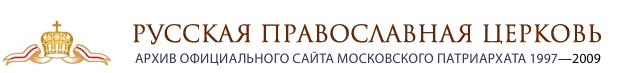 Начало формыКонец формыДокументы Священного СинодаМатериалы соборовОфициальная перепискаВера и жизньЦерковь и обществоRU EN Заявление Священного Синода Русской Православной Церкви 7 марта 2000 г. В последнее время власти России и ряда других стран Содружества стремятся организовать сбор информации о гражданах, которая будет храниться в государственных компьютерных системах. Это объясняется необходимостью упорядочивания сбора налогов, а также желанием облегчить финансовые взаимоотношения между гражданином и административными структурами. 
В частности, жителям некоторых мест начали выдавать на руки электронные карточки, при помощи которых будут производиться расчеты с местными органами управления и которые станут основанием предоставления социальной и медицинской помощи, то есть возврата средств, отданных гражданами государству в виде налогов. Данное нововведение вызвало беспокойство верующих, которые опасаются тотального контроля власти над частной и общественной жизнью человека, а также отсутствием какого-либо общественного контроля за информацией, которая может содержаться на этих карточках. 
Каждому трудящемуся человеку по его заявлению будет присваиваться индивидуальный налоговый код. Многие христиане, почитающие как святыню имя, данное им при Крещении, — считают недостойным просить у государства, чтобы оно присвоило им некое новое “имя” в виде числа. 
Другим немаловажным вопросом, по поводу которого к нам обращаются верующие, является проблема символики, используемой при регистрации граждан. В некоторых документах содержится или будет содержаться штрих-код — изображение чисел в виде линий разной толщины. Каждый из этих кодов заключает в себе три разделительные линии, графически совпадающие с символом, принятым для цифры “6”. Таким образом, в штрих-кодах, по воле создателей международной системы их написания, заключено изображение числа 666, которое упомянуто в книге Откровения святого Иоанна Богослова как число антихриста (Откр. 13. 16-18), а посему используется сатанинскими сектами для оскорбления Церкви и христиан. 
Многие специалисты, работающие с вычислительной техникой, уверяют нас: использование знака цифры “6” в качестве разделительной линии не имело никакой необходимости. Из этого можно сделать вывод: сознательно или несознательно, но разработчики глобальной системы штрих-кода, широко используемой сегодня в статистике, торговле, учете движения товаров и во многих иных сферах, — избрали символ, оскорбительный и тревожный для христиан, что выглядит по крайней мере как дерзостная насмешка. Озабоченность данным вопросом уже выражали многие православные общины мира, в частности, Элладская Церковь. 
Видя всю сложность проблемы, Священный Синод тем не менее обращается к пастырям и пастве с призывом хранить христианское трезвомыслие. 
Беспокойство, порождаемое у вас действиями власти, разделяется церковным Священноначалием, ибо, в конце концов, речь идет о защите права верующих жить в соответствии со своими религиозными убеждениями. Впрочем, при этом мы хотим ясно заявить: не следует бояться внешних символов и знаков, ведь никакое наваждение врага душ человеческих не способно превозмочь благодати Божией, изобилующей во Святой Церкви. Ничто и никто не может поколебать веры человека, если он воистину пребывает со Христом и прибегает к Таинствам церковным. Святой апостол Петр пишет: “Кто сделает вам зло, если вы будете ревнителями доброго? Но если и страдаете за правду, то вы блаженны; а страха их не бойтесь и не смущайтесь. Господа Бога святите в сердцах ваших; будьте всегда готовы всякому, требующему у вас отчета в вашем уповании, дать ответ с кротостью и благоговением” (1 Пет. 3. 13-15). 
Некоторые пастыри самовольно включили вопрос о принятии налогового номера в число вопросов, задаваемых на исповеди, а отказ от налоговой регистрации поставили в качестве условия допущения к Святому Причастию. Пытающимся связывать идентификационные номера с “печатью антихриста” напоминаем, что в святоотеческом предании такая печать понималась как знак, закрепляющий сознательное отречение от Христа. По слову Ипполита Римского, “та печать будет гласить: «Отрекаюсь от Творца неба и земли; отрекаюсь от Крещения; отрекаюсь от служения моего Богу и присоединяюсь к тебе и в тебя верую»”. Так же говорит и преподобный Нил Мироточивый: “На печати же написано будет следующее: «Я твой есмь» – «Да, ты мой еси»”. Вопреки этой традиции иногда утверждают, что технологическое действие якобы может само по себе произвести переворот в сокровенных глубинах человеческой души, приводя ее к забвению Христа. Такое суеверие расходится с православным толкованием Откровения святого Иоанна Богослова, согласно которому “печать зверя” ставится на тех, кто сознательно уверует в него “единственно ради ложных его чудес” (святитель Иоанн Златоуст). Никакой внешний знак не нарушает духовного здоровья человека, если не становится следствием сознательной измены Христу и поругания веры. 
Сказав это, от имени наших пасомых одновременно обращаемся к власти, имея в виду все упомянутые причины озабоченности и недоумений. 
Церковь с пониманием относится к стремлению усовершенствовать сбор налогов, поскольку от этого во многом зависит благосостояние людей, в первую очередь страждущих от бедности, недугов и старости. Мы также приветствуем любые попытки облегчить доступ гражданина к социальной помощи и другим благам, предоставляемым государством, ибо знаем, с какими затруднениями сопряжен сегодня такой доступ. 
Однако Священный Синод напоминает государству: согласно нормам светского права, в частности, российской Конституции, сбор, хранение и использование информации о частной жизни лица без его согласия не допускается (Статья 24). Отвечая на обеспокоенность чад нашей Церкви, призываем власть имущих со всей серьезностью откликнуться на наше Заявление. Нас, в частности, беспокоит отсутствие доступа граждан к информации о них, которая может содержаться в электронных хранилищах налоговых органов и других административно-финансовых учреждений, и возможность использовать эту информацию во вред людям. 
Полагаем важным создание для верующих возможности не выступать просителями о предоставлении индивидуального налогового номера. 
Призываем власти России и других стран СНГ с преобладающим православным населением поставить вопрос об устранении из штрих-кодов кощунственного символа путем изменения международной системы написания соответствующих знаков. Если же это будет невозможно сделать, считаем необходимым создание альтернативного национального электронного языка. 
Есть и еще одно существенное обстоятельство. Вскоре люди, не имеющие налогового кода или пластиковой карточки, могут оказаться практически лишены возможности получать социальную и даже медицинскую помощь. Если подобное произойдет, возникнут все основания усомниться в принципах равноправия граждан и свободы совести — принципах, которые так активно пропагандирует современная цивилизация. 
Именно поэтому мы настаиваем на необходимости иметь альтернативную систему учета граждан и предоставления им социальных, медицинских, страховых и прочих услуг. 
Церковь не может не возвысить свой голос в защиту человеческой свободы. Ведь для духовного единства общества крайне важно, чтобы верующие не ощущали себя гражданами второго сорта, вновь видя в государстве гонителя и оскорбителя веры. Да, православный христианин, которому власти навяжут принятие документов с печально знаменитым числом, не повредит своей душе. Но в то же время ему придется снова, как и во времена гонений, делать мучительное различение между Родиной и государством. Подлинное покаяние за преступления, совершенные в ХХ веке против верующих, совершится тогда, когда государство будет неизменно уважать чувства верующих и не станет вторгаться в человеческую совесть по каким бы то ни было мотивам — политическим, экономическим, идеологическим или полицейским. 
С молитвой о России и о других странах, где проживает наша паства, надеемся на то, что государственные власти не останутся равнодушными к боли миллионов христиан. А к служителям Христовым и к пасомым нашим обращаем слова апостола Павла: “Бог же терпения и утешения да дарует вам быть в единомыслии между собою, по учению Христа Иисуса” (Рим. 15. 5).Документы Священного Синода за 2000 годЖурнал заседания Священного Синода 8 ноября 2000 годаЖурнал заседания Священного Синода 7-9 октября 2000 годаЖурнал заседания Священного Синода 27 декабря 2000 годаЖурнал заседания Священного Синода 19-20 апреля 2000 годаЖурнал заседания Священного Синода 19 июля 2000 годаЖурнал заседания Священного Синода 11 августа 2000 годаЗаявление Священного Синода 19-20 марта 2000 годаЗаявление Священного Синода 7 марта 2000 года о положении на Северном КавказеЗаявление Священного Синода Русской Православной Церкви 7 марта 2000 г.Журнал заседания Священного Синода от 7 марта 2000 года© 1997—2016 Русская Православная Церковь Отдел внешних церковных связей.Создание сайта:Vidanov Digital https://mospat.ru/archive/page/synod/2000-2/395.html